Тутаевский муниципальный районМуниципальное дошкольное образовательное учреждениедетский сад №1 «Ленинец»«Поиграем с пожарным Сэмом»Инструкция к интерактивной игре для детей старшего дошкольного возрастаАвтор: учитель-логопедБутрюмова Наталия Алексеевнаг. Тутаев, 2020 г.Интерактивная игра «Поиграем с пожарным Сэмом» направлена на закрепление знаний в области пожарной безопасности у детей старшего дошкольного возраста. Игру можно использовать при организации групповых занятий или тематических развлечений в детском саду, а также рекомендовать родителям для занятий с детьми дома.Игра разработана в программе ActivInspire для работы на интерактивной доске. В домашних условиях или при отсутствии в учреждении интерактивной доски можно играть на компьютере, установив необходимое программное обеспечение.Структура игры:Титульная страница. Содержит название игры, информацию об авторе и ссылку на список информационных источников (кнопка «Ссылка на ресурсы»).Страницы с заданиями.Герой мультфильма – пожарный Сэм – предлагает детям проверить свои знания в области пожарной безопасности, выполнив его задания.Игра начинается при нажатии на кнопку «Играть». Переход к следующей странице осуществляется нажатием на кнопку «Дальше».На страницах с заданиями есть ссылка на «Обозреватель примечаний». Он содержит инструкции выполнения заданий, открывается нажатием на кнопку .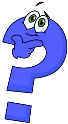 Если необходимо повторно выполнить задание на странице, следует нажать кнопку «Сброс страницы» .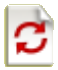 В некоторых заданиях предусмотрено использование инструментов «Перо»  и «Ластик» . По завершении работы с ними, нужно нажать на кнопку «Выбор» .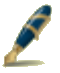 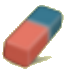 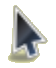 В конце игры пожарный Сэм поздравляет детей с успешным выполнением заданий и вручает медаль «Юные пожарные» (кнопка «Получить приз»).Можно повторить игру сначала, нажав на кнопку «Сыграть ещё раз» или вернуться на главную страницу (кнопка «Домой»).Игровые задания.1. «Пожароопасные предметы».Цель: Закреплять знания о предметах, которые могут вызвать пожар. Развивать связную речь.Из предложенных картинок нужно выбрать предметы, которые могут стать причиной пожара и сложить их в коробку (спички, утюг, телевизор, зажигалка, микроволновая печь, фейерверк, свеча, фен, газовая плита, электрический чайник). Если ребенок совершает ошибку, предмет возвращается на прежнее место.При выполнении задания ребенку необходимо объяснить свой выбор, рассказать, почему выбранный предмет является пожароопасным. 2. «Огонь-друг и огонь-враг».Цель: Закреплять знания детей о пользе и вреде огня, обогащать словарный запас, развивать связную речь, внимание, мышление.Дети достают из сундука картинки и отдают их доброму или злому огню. Если ребенок совершает ошибку, картинка возвращается в сундук.Картинки доброго огня (полезного, приносящего пользу человеку): приготовление пищи на костре, запуск ракеты, камин, сварщик, кузнец, факел.  Картинки злого огня (опасного, приносящего вред): горят деревья в лесу, пожар в доме, под утюгом загорелось платье. При выполнении задания дети рассуждают, аргументируют свой выбор.3. «Правильно - неправильно».Цель: Закреплять знания правил пожарной безопасности и действий при возникновении пожара. Развивать связную речь, воспитывать чувство ответственности.Детям предлагается рассмотреть сюжетные картинки и порассуждать, правильно ли поступают герои в изображенных ситуациях. Каждую картинку нужно обозначить специальным значком «правильно» или «неправильно».Ситуации: мальчик с папой тушат костер в лесу, малыш хочет засунуть карандаш в электрическую розетку, при пожаре мальчик прячется в шкаф, при пожаре мальчик вызывает пожарных, мальчик пользуется плитой в присутствии мамы, мальчик включил несколько приборов в одну розетку, мальчик сушит белье над газовой плитой, мальчик играет спичками, дети уходят и оставляют непотушенный костер, мальчик пользуется аэрозолем вблизи огня.4. «Что нужно пожарному».Цель: Закреплять знания о профессии пожарного, обогащать словарный запас, развивать связную речь, внимание, мышление.Из предложенных картинок дети выбирают те предметы, которые необходимы пожарному (противогаз, каска, перчатки, пожарный гидрант, лестница, сапоги, громкоговоритель, топор, пожарный шланг). Те предметы, которые не относятся к профессии пожарного, нужно убрать, нажав на них.При выполнении задания ребенку необходимо объяснить свой выбор, рассказать, почему оставленные на странице предметы нужны пожарному.5. «Лабиринт».Цель: Закреплять знания о профессии пожарного, развивать внимание, мышление, пространственную ориентировку, связную речь. Воспитывать нравственные качества, чувство уважения к профессии пожарного.Детям предлагается провести пожарную машину через лабиринт к горящему дому. Машина не может пересекать линии. Если ребенок совершил ошибку, можно попробовать еще раз. Для этого нужно нажать кнопку «Сброс страницы».После выполнения задания можно провести беседу с детьми: почему пожарные должны быстро прибыть к месту пожара, как пожарные спешат на помощь, как вести себя на дороге при виде машин со специальными сигналами.6. «Потуши огонь».Цель: Закреплять знания пожарной безопасности, развивать графические навыки, внимание, мышление, связную речь.С помощью инструмента «Перо» нужно нарисовать дорожки по пунктирным линиям. Если ребенок совершил ошибку, можно воспользоваться инструментом «Ластик».После выполнения задания можно обсудить с детьми, любой ли пожар нужно тушить водой.7. «Найди тень».Цель: Закреплять знания о профессии пожарного, развивать зрительное восприятие, внимание, наблюдательность, логическое мышление, связную речь.С помощью инструмента «Перо» нужно соединить одной линией пожарного с его тенью. Если ребенок совершил ошибку, можно воспользоваться инструментом «Ластик».После выполнения задания можно предложить детям рассказать о пожарном, назвать признаки, которые отличают их от людей других профессий (описать внешний вид, качества, которыми должен обладать пожарный). Можно предложить детям сравнить представленные изображения пожарных, найти сходства и различия между ними.8. «Собери картинку».Цель: Закреплять знания о профессии пожарного, развивать зрительное восприятие, внимание, логическое мышление, пространственную ориентировку, связную речь.Детям предлагается собрать разрезную картинку по образцу.После выполнения задания можно предложить детям описать пожарную машину, назвать ее отличительные особенности.9. «Судоку в картинках».Цель: Закреплять знания о профессии пожарного, развивать внимание, логическое мышление.Детям предлагается два игровых поля и картинки. Необходимо заполнить пустые клеточки игрового поля картинками. Главное правило: в каждой строке и в каждом столбце картинки не должны повторяться.После выполнения задания можно предложить детям ответить на вопрос: что объединяет картинки в каждом игровом поле? (1. Предметы, которые могут пригодиться при тушении пожара. 2. Экипировка пожарного).